Оперативно-профилактическое мероприятие «Твой выбор» В период с 14 по 22 апреля 2022 года на территории Усть-Катавского городского округа проходит оперативно-профилактическое мероприятие «Твой выбор», направленное на нейтрализацию попыток вовлечения несовершеннолетних в деструктивную, в том числе экстремистскую деятельность, в незаконные массовые акции, противодействие проникновению в подростковую среду информации, пропагандирующей суицидальное поведение, насилие в образовательных организациях. Старший инспектор по делам несовершеннолетних ОМВД России по Усть-Катавскому городскому округу майор полиции Светлана Галеева призывает граждан: «Если вы обладаете какой-либо информацией о вовлечении несовершеннолетних в деструктивную деятельность или проникновении в подростковую среду экстремисткой идеологи, сообщите об этом в дежурную часть ОМВД России по Усть-Катавскому городскому округу по телефонам: 8(35167)2-56-02 или 102, 02».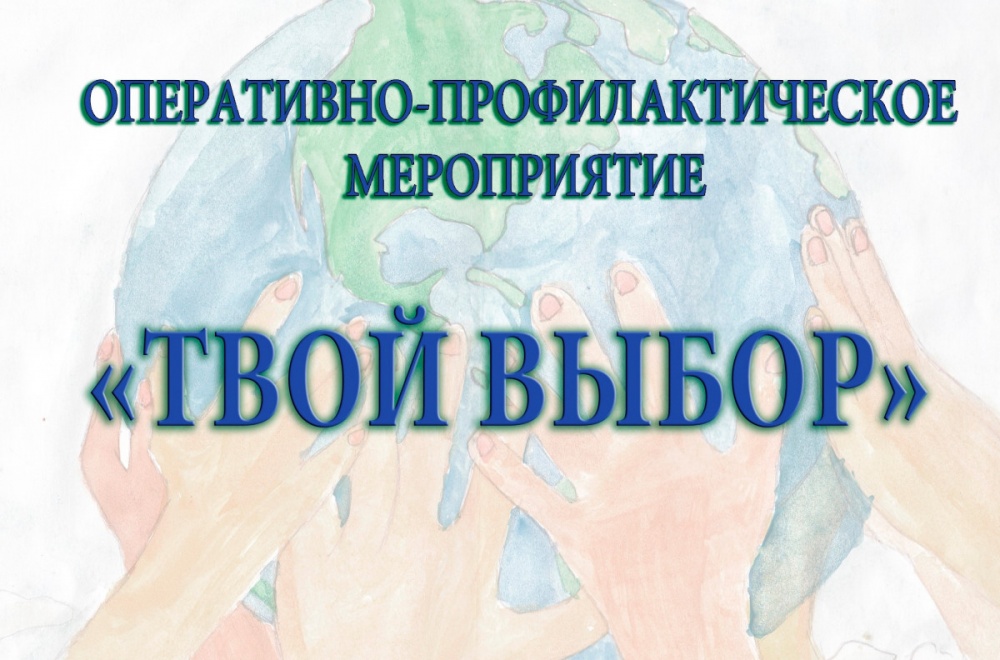 